【日语语法Ⅱ】【Japanese Grammar II】一、基本信息课程代码：【0020051】课程学分：【2】面向专业：【商务日语专业】课程性质：【院级必修课】开课院系：职业技术学院商务日语系使用教材：【《日语语法（第二版）》邱根成主编，大连理工大学， 2013年7月】参考书目【《新编日语语法教程》皮细庚编，上海外语教育出版社，1998年3月《现代日语实用语法》刘金钊编，大连理工大学出版社，1991年8月《日语语法》王曰和主编，人民教育出版社，1997年5月《现代日语基础》益冈隆志，外语教学与研究出版社，1995年7月】课程网站网址：先修课程：日语语法Ⅰ，0020050（2）二、课程简介本课程教材共有10个章节组成，内容比较充实，例句相当丰富，各个章节均配有相应的课内练习题。第1章主要论述日语的一般特征，包括发音、词汇以及文字等，第2章主要讲述文节等句子成分和单词构造等，这两章内容主要是基本理论解说为主。第3章是关于体言的论述，包括名词、数词、代名词以及形式体言内容。其中，形式体言构成了本章的中心内容。第4章是有关动词方面的论述，其中，补助动词构成了本章的中心内容。第5章是有关形容词、形容动词方面的论述。第6章主要是有关连体词、副词、接续词以及感叹词方面的论述。第7章和第8章是关于助动词和助词方面的论述。第9章是有关语法与写作方面的内容，力求通过大量练习来减少错误和提高写作能力。其中第8章与第9章内容，是本学期本课程的授课内容。三、选课建议本课程适合商务日语专业二年级开设。“日语语法Ⅱ”作为重要课程之一，适合日语专业二年级第二学期，学生学完基础日语课程，具有初级基础语法知识。由于本课程主要讲授语法知识，因此建议学生针对重要语法点，阅读相关课外读物加深理解，要求加大第二课堂的投入力度。四、课程与专业毕业要求的关联性备注：LO=learning outcomes（学习成果）五、课程目标/课程预期学习成果六、课程内容本学期内容主要为第八章（助词）与第九章（语法与写作）。每周2个学时，总共16周32学时。根据教材的内容重点，第8章“助词”重点是格助词、接续助词以及副助词，难点是接续助词和副助词语法功能的理解与掌握。助词中要求牢固掌握格助词的各种含义与用法，同时要对主要接续助词和副助词的基本含义与用法理解并掌握，特别是常用助词的基本含义与用法要做到熟练掌握，领会在不同句子中的语感差异。此外对常用终助词也要理解并掌握其用法。第9章“语法与写作”要求学生利用已学的语法知识，通过对写作以及中译日中出现的各种错误进行分析比较，或者通过对教材练习中的错句进行分析比较，在加深理解所学语法与认识错误的同时，尽快提高日语写作能力与口语表达能力。因此按照规定课时进行合理分配，基本授课内容与课时分配，如下所示按照教学进度展开。第八章第2节：6课时。其中「が、の、を」「に、へ、と」「から、より、で」各为2课时第八章第3节：8课时。其中「て～なり」「や～とて」「から～もので」「ものだから～どころか」各为2课时。第八章第4节：8课时。其中「は～でも」「だって～ばかり」「だけ～なんて」「ずつ～ぞ」各为2课时。第八章第5节：2课时。终助词概述与练习分析。第九章第1节：2课时。语法与写作的基本内容第九章第2节：2课时。改错内容分析与详细解说。复习与答疑： 2课时。分析知识点与各章节练习每个章节具体要求见下表：七、评价方式与成绩撰写人：邱根成		主任审核签名：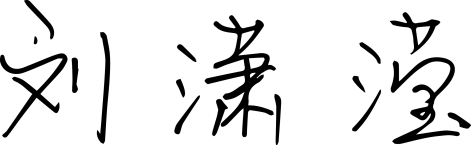 审核时间：专业毕业要求关联LO1：具有较好的汉语表达能力，理解、尊重他人，能在不同场合用书面或口头形式进行有效沟通。●LO2：掌握文献检索、资料查询的基本方法，通过预习、复习发现难点，掌握重点，具有一定的自主学习能力。●LO3-1：思考与判断能力：具有社会主义核心价值观和批判性思维能力，培养发现问题、分析问题与解决问题的能力。●LO3-2：日语语言基本运用能力：掌握日语语言基础知识，具有扎实的语言基本功和听、说、读、写、译等语言应用能力。●LO3-3：日语语言学能力：掌握日语语言学、文学等相关知识，具备一定的文学欣赏与文本分析能力。●LO3-4：跨文化交际能力：了解日本社会、文化及中日文化差异，具有良好的跨文化交际能力。LO3-5：商务实践能力：掌握一定的商务实践知识，具备从事外贸工作的基本技能。LO4：守信尽责，具有良好的社会责任感及抗压能力。LO5：具有一定的团队合作精神和创新能力，善于将理论知识与实践相结合，在实践中提出新设想。LO6：能熟练地使用计算机进行日语及汉语语言文字处理，并能应用信息技术解决翻译难题及毕业论文的撰写。LO7：具备利用专业知识服务他人、服务企业、服务社会的能力，为人热忱、富有爱心，懂得感恩。序号课程预期学习成果课程目标（细化的预期学习成果）教与学方式评价方式1LO112能用书面或口头形式，阐释自己的观点，有效沟通。讲课与训练结合提问测试2LO211能根据需要确定学习目标，并设计学习计划。1.帮助学生课前确认每章节的学习目标，要求学生按照学习目标制定学习计划。课堂阅读并回答提问2LO211能根据需要确定学习目标，并设计学习计划。2.重要语法点要求熟记、背诵相关句型、熟读课文例句、完成课后练习。课堂阅读并回答提问3LO311透彻分析日语语素、词汇及语法结构，能对语法现象进行分析归纳与总结。辨别格助词与副助词的差异，学会从语义句法方面进行分析。并结合课文例句加深理解。课堂阅读并回答提问4LO321掌握日语语言基础知识，具有扎实的语言基本功和听、说、读、写、译等语言应用能力。详细解说容易产生偏误的语法，尤其是与等级考试有关的内容。课堂阅读并回答提问5L03311.了解日语助词的语义与句法功能，学会正确理解来减少误用。详细解说「が」与「は」的差异，正确理解各种接续助词的功能，结合能力考试真题加深理解与记忆。课堂检查课堂提问笔头作业口头作业小测验5L03322.掌握基本语法的要点，能够避免出错与促进正确理解使用。根据教材中各章节内容，形成语法单元的框架结构。结合等级考试试题进行能力验证章节构成：认知能力（6层次）具体说明第八章第2节L5理解要求理解日语格助词的语义与用法。第八章第3节L1理解要求理解。第八章第4节L1理解要求理解。第八章第5节L4知道要求知道。第九章第1节L2分析要求知道。第九章第2节L2分析要求知道。练习组成L3运用通过练习考查各章节知识点的掌握情况。总评构成（1+X）评价方式占比1期末闭卷考试60%X1课堂测试15%X2课堂测试10%X3课堂测试15%